На основу члана 63. став 1. и члана 54. Закона о јавним набавкама („Сл. Гласник РС“ број 124/12, 14/15 и 68/15) комисија за јавну набавку обавештава сва заинтересована лица у поступку да је извршена измена и допуна конкурсне документације за јавну набавку – Услуга Надзорног органа у току извођења радова – Инжењер на Пројекту „Модернизација и реконструкција мађарско-српске железничке пруге на територији Републике Србије, деоница Београд Центар – Стара Пазова“, ЈН број: 10/2019ИЗМЕНА И ДОПУНА КОНКУРСНЕ ДОКУМЕНТАЦИЈЕ БРОЈ 4Због техничке грешке, бришу се стране 3 и 4 Измене и допуне конкурсне документације број 3, и остаје текст:На страни 69. Конкурсне документације, Додатни услов из чл. 76. ст. 2. Закона – потребни кадровски капацитети, додаје се део текста: Наведене личне лиценце, фотокопије обавезно се прилажу са оригиналним потписом и печатом носиоца лиценце, уговор о радном односу са Понуђачем, докази о радном искуству у струци и Решење о именовању надзорног органа за кључне позиције (наведено у табели кључног особља за која лица се доставља). За запослене код Понуђача на одређено и неодређено време уз уговор о раду доставити Извод из појединачне пореске пријаве за порез и доприносе по одбитку, односно ППП-ПД пријаве за месец који претходи месецу објаве позива за подношење понуда, оверену печатом и потписом овлашћеног лица понуђача, тако да се у тачки 4) прикажу наведена лица. За радно ангажоване по другим основама у складу са Законом о раду, уз уговор о радном ангажовању доставити  потврду о поднетој пријави-одјави осигурања (М образац или други одговарајући образац).Потребно је да на свим уговорима буде датум закључења уговора.Тако да сада гласи Наведене личне лиценце, фотокопије обавезно се прилажу са оригиналним потписом и печатом носиоца лиценце, уговор о радном односу са Понуђачем, докази о радном искуству у струци и Решење о именовању надзорног органа за кључне позиције (наведено у табели кључног особља за која лица се доставља). За запослене код Понуђача на одређено и неодређено време,за радно ангажоване по другим основама у складу са Законом о раду, уз уговор о раду доставити  потврду о поднетој пријави-одјави осигурања (М образац или други одговарајући образац).Потребно је да на свим уговорима буде датум закључења уговора пре дана достављања понуде.За стране држављане признаје се еквивалентан документ траженој личној лиценци која се издаје у РС, издат у страној земљи. Документ треба да буде преведен и оверен од стране судског преводиоца.До почетка вршења стручног надзора Понуђач је обавезан да за све стране држављане прибави личне лиценце у складу са важећим Законом о планирању и изградњи Републике Србије.На страни 98. Конкурсне документације, мења се текст: понуђачПонуда се сматра благовременом уколико је примљена од стране наручиоца до 08.06.2019. године до 12,00 часова.Тако да сада гласи: Понуда се сматра благовременом уколико је примљена од стране наручиоца до 17.05.2019. године до 12,00 часова.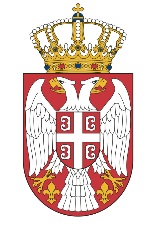 